    A few weeks ago we had the opportunity to participate in a philosophical session in which we discussed the concept of "Solidarity". At first, we watched a video that was based on the same subject and after that, some participants drew conclusions from that video. Of course, different points of view were expressed about what solidarity really is, supported by examples of our daily lives. 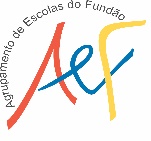 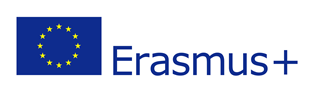     In my opinion, solidarity is a kind of feeling that unites us to people around and that is based in our own conscience and moral. I consider that we are all individual beings with different consciences that lead us to act differently. For example, if I come across an elder woman lying on the floor, for sure, I will try to help her or try to understand what she has, but another individual would come across the same situation and do nothing to help. In addition, we are often supportive without having this notion. For example, a doctor who treats his patient is supportive because he cares about the patient's well-being, despite being rewarded monetary.     At the end of the session we understand that we still needed many more hours to reach a definition of solidarity that appeal to all, due to the dimension of the concept. This dialogue was extremely important for us to develop our critical thinking.Catarina Rocha, nº8, 10ºCT2PHILOSOPHICAL COFFEE ABOUT SOLIDARITY